APPLICATION FORMUFO Festival in Szamotuły in Poland4 June 2023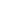 UfO Festival is an international, family friendly festival of street performers primarily dedicated to living statue art.Your performance:Name of your theatre/artistic name/company:  Name of your act: Your name and surname: Country:Nationality: Country of residence: Your email: City you would like to fly (or travel) from and return:  Length of the performances within 4 hours (e.g. 4x45 minutes):  Size of box/podium you need (we provide podium for artist; please specify if you have your own podium):  Any specific requirements (e.g. electricity, sound system – speakers; please specify if you have your own sound system/speakers, other requests, extra help etc...):  Number of participants in the act: Full name, country of origin, nationality and country of residence of additional participants in the act (if you are not performing alone):Total costs for your act: Total costs travel expenses: Link to your website if available:   Links to your photos and videos if available: Photos: Description of your act: A few sentences about you/your theatre company: Please attach a few photos of your act. ***If you want to propose more than one act, please fill the form for each act separately.***Send it to this e-mail address: piotr.michalak@szamotuly.pl  INFO: Apart from the fee our festival offers: transport from and to the airport, accommodation and per diem's (food).If you plan to travel by the airplane the final destination of your flight should be Poznan Lawica Airport. You should cover travel costs on your own and on the day of the festival you will receive the fee and reimbursement for travel expenses (in cash).	